Otázky přijímacího testu do navazujícího magisterského studia oboru Geotechnika (akademický rok 2018/2019)Odpověď na každou otázku je ohodnocena maximálně 5 body. Celkově je tedy možno získat 100 bodů. 1. Vertikální inklinometr slouží k:a) monitoringu pórových tlaků v horninovém prostředíb) monitoringu osové síly v kotvách c) monitoringu smykových ploch v horninovém prostředíSprávná odpověď: c) 2. Konvergenční měření jsou měření:změny vzdálenosti mezi dvěma body upevněnými na povrchu monitorovaného objektudeformací ve směru osy vrtuSprávná odpověď: a)3. Piezometr primárně slouží k:monitoringu totálních napětí v zeminěmonitoringu pórových tlaků v zemině monitoringu sedání zeminového prostředí Správná odpověď: b)4. Pilotové konstrukce standardně posuzujeme na:první mezní stav (stav únosnosti)druhý mezní stav (stav použitelnosti)Správná odpověď: b)5. Jaká bude efektivní plocha čtvercové patky 1x1 m při excentricitách zatížení v jednotlivých směrech el=0,2 m a eb=0,1 m?a) 1000000 mm2b) 0,8 m2c) 4800 cm2d) 6000 cm2Správná odpověď: c)6. Velikost deformační zóny pod plošným základem:a) závisí na rozměrech základu a hloubce založeníb) závisí na pevnostních parametrech zeminyc)  závisí pouze na vnějším zatížení základuSprávná odpověď: a)7. Objemová hmotnost přirozeně vlhké zeminy se pohybuje v intervalu:a) 1700 – 2200 kgm-3b) 2900 – 3200 kgm-3Správná odpověď: a)8. Dvě Mohrovy kružnice totálního a efektivního stavu napjatosti 100% saturované zeminy mají:a) stejný střed, jiný poloměrb) stejný poloměr, ale jsou posunuty na ose normálových napětí o hodnotu neutrálního napětíc) stejný poloměr, ale jsou posunuty na ose normálových napětí o hodnotu efektivního napětíSprávná odpověď: b)9. Únosnost a deformace jemnozrnných plastických zemin:závisí na vlhkosti zeminynezávisí na vlhkosti zeminySprávná odpověď: a)10. Jaké typy odkryvných prací můžeme využít ke zjištění litologického profilu a popisu horninové hmoty v základové půdě?a)  Vrty, kopané sondy, průzkumné rýhyb)  Měření bez přímého zásahu do horninového prostředíc)  Metody dálkového průzkumu ZeměSprávná odpověď: a)11. Jaká je propustnost ve štěrcích?a)	Puklinováb)	Průlinovác)	KrasováSprávná odpověď: b)12. Základní typy svahových pohybů jsou:a)	Plazení, sesouvání, tečení, skalní říceníb)	Pouze sesouvání a říceníc)	Sedání základové půdy na svazíchSprávná odpověď: a)13. Která metoda úpravy zemin je nepostradatelná při výstavbě násypů dopravních komunikací?

a) hutnění
b) vyztužování
c) odvodněníSprávná odpověď: a)14. Účelem hutnění je:


a) změna vlhkosti
b) snížení pórovitosti
c) změna křivky zrnitostiSprávná odpověď: b)15. Konsolidace 100% saturovaných plastických zemin je ukončena:

a) okamžitě pro vykonání příslušných operací a opatření
b) po určitém čase, potřebném pro jejich odvodnění a snížení stupně saturace
c) po uplynutí doby nezbytné pro úplnou disipaci přírůstku pórového tlakuSprávná odpověď: c)16. Jak se dělí podzemní stavby dle způsobu výstavby? Správná odpověď: Ražené, hloubené, kombinované, speciálně budované17. Jaké jsou základní zásady Nové rakouské tunelovací metody? Správná odpověď: Využití nosné funkce horninového masívu, primární ostění s použitím stříkaného betonu, geotechnický monitoring, vliv času instalace výztuže18. Jaký je zásadní rozdíl v pohybu stroje TBM a tunelovacím štítem? Správná odpověď: Tunelovací stroj využívá boky výrubu, tunelovací štít se odtláčí od ostění19. Popište schéma elektrické rozbušky, pojmenujte její základní části (1-5).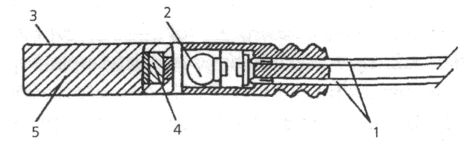 Správná odpověď: 1 – přívodní vodiče2 – el. pilule/palník3 – dutinka/obal4 – primární slož5 – sekundární slož20. Co to je kyslíková bilance, jak ji dělíme?Správná odpověď: Poměr mezi obsahem kyslíku v trhavině a obsahem nutným k dokonalému okysličení jejich základních prvků.Může být: kladná, záporná, nulová.